от 3 октября 2022 г. № 47О повышении размеров должностных окладовработников, осуществляющих первичный воинский учет                              в Зеленогорском сельском поселении Моркинского муниципального района Республики Марий ЭлАдминистрация Зеленогорского сельского поселения Моркинского муниципального района Республики Марий Эл  п о с т а н о в л я е т:1. Повысить с 1 октября 2022 г. в 1,04 раза размеры базовых окладов работников органов местного самоуправления Зеленогорского сельского поселения Моркинского муниципального района, осуществляющих первичный воинский учет в Зеленогорском сельском поселении Моркинского муниципального района Республики Марий Эл. При повышении окладов их размеры подлежат округлению до целого рубля в сторону увеличения.2. Настоящее постановление вступает в силу со дня его подписания
и распространяется на правоотношения, возникшие с 1 октября 2022 года.3. Настоящее постановление обнародовать и разместить                           на официальном интернет- портале Республики Марий Эл.4. Контроль за исполнением настоящего постановления оставляю                    за собой.           Глава Зеленогорской сельской администрации					Ю.Н.АнтюшинМАРИЙ ЭЛ РЕСПУБЛИКЫСЕ МОРКО МУНИЦИПАЛ РАЙОНЫН ЗЕЛЕНОГОРСК ЯЛ КУНДЕМ АДМИНИСТРАЦИЙЖЕ ПУНЧАЛ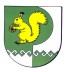 ЗЕЛЕНОГОРСКАЯ СЕЛЬСКАЯ АДМИНИСТРАЦИЯ МОРКИНСКОГО МУНИЦИПАЛЬНОГО РАЙОНА РЕСПУБЛИКИ МАРИЙ ЭЛПОСТАНОВЛЕНИЕ